 Boundary Waters Packing List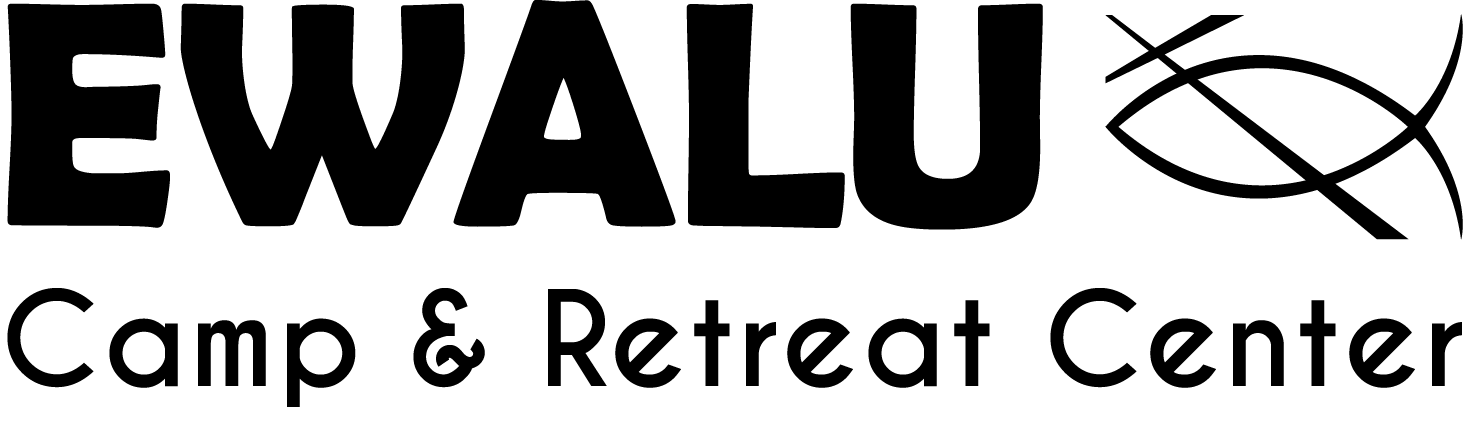 General BibleSleeping bag & small pillow Toiletries - only the necessities: soap, toothbrush, toothpaste, towel, deodorant, etc.Misc. gear and supplies: small flashlight or headlamp, batteries, insect repellent, sunscreen “Stuff sack” (for clothes and personals) 32 oz. water bottle with a secure lid (such as a Nalgene, available in the camp store)Spending money  Please keep money with you that you may want to use for snacks or souvenirsClothing   LABEL your items. Please do not bring expensive clothing, shoes, etc., which may become soiled. Consider bringing non-cotton items as they dry faster and stay warmer.Pants and/or windbreaker pants ShortsSocks and underwear (bring extra) T-shirts SweatshirtWarm jacket & hat (temps can dip below 49° at night in the BWCAW, even in summer) A baseball or brimmed hat to protect from the sun RaingearPajamasOne set of “wet clothes” and one set of “dry clothes”“Wet clothes” should include underwear, socks, pants or shorts, a t-shirt, and swimsuit“Dry clothes” should include underwear, socks, pants, a t-shirt, and a long-sleeved shirtTWO pairs of shoes (tennis shoes and shoes that can get wet – not flip flops)Optional ItemsCamera (not a phone)Book or journal Fishing gear (must have Minnesota fishing license) Suggestions and RemindersThere will be a day of travel at the beginning and the end of the week, with canoeing approximately three to four days in between. Bring a list of the items you pack and check that you have everything at the end of the week. What NOT to Bring Phones or other electronic devicesFood, gum, or candy Weapons of any kindDrugs, tobacco/nicotine, or alcohol